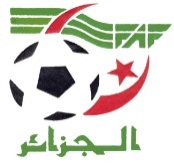 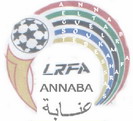 COMMUNIQUE 